GOBIERNO DEL ESTADO DE MÉXICO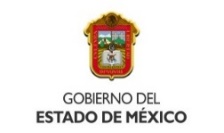 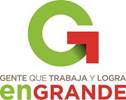 SERVICIOS INTEGRADOS AL ESTADO DE MÉXICODEPARTAMENTO DE EDUCACIÓN SECUNDARIA TÉCNICA DEL VALLE DE MÉXICO 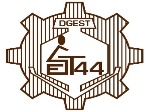                              ESCUELA SECUNDARIA TÉCNICA No. 44   “ACAMAPICHTLI”PROFRA. AIDEE YOSELINA ALONSO GONZALEZ                                         CIENCIAS I “BIOLOGIA”GRUPOS: 101 y 1051ER BIMESTRENOMBRE DEL ALUMNO:_________________________________________________________________ GRUPO:____________ELEMENTOS A EVALUAR EN EL 1ER BIMESTRERecuerda que para la revisión tu cuaderno debe tener folio, fecha, margen con regla, aprendizaje esperado y tema sobre el que se trabajo.Trabajos necesarios para evaluar el 1er bimestre (realizados en el periodo de 21 de Agosto al 19 de Septiembre)Debido a la circunstancias por las que atraviesa nuestra comunidad escolar y nuestra sociedad, nos vemos en la necesidad de hacer un ajuste  en los criterios de evaluación: Actividades del cuaderno 80% y Glosario 20%_____________________________              _____________________________      _____________Firma del Padre o Tutor	                                        Firma del alumno                               RecibidoACTIVIDADESSi tu actividad fue calificada por el docente (colorear el rectángulo de color verde)Si No entregaste la actividad (colorear el rectángulo de color rojo)Si Hiciste la actividad para que te la califiquen  (colorear el rectángulo de color amarillo)Cuaderno (forrado color negro y hule cristal, hojas foliadas; caratula de datos generales)Acuerdos de convivencia firmados por el tutor (padre) y el alumnoCuestionario análisis de expectativasCuestionario diagnosticoBLOQUE I (caratula con aprendizajes esperados)COMPARACIÓN DE LAS CARACTERÍSTICAS COMUNES DE LOS SERES VIVOSCOMPARACIÓN DE LAS CARACTERÍSTICAS COMUNES DE LOS SERES VIVOSCOMPARACIÓN DE LAS CARACTERÍSTICAS COMUNES DE LOS SERES VIVOSCOMPARACIÓN DE LAS CARACTERÍSTICAS COMUNES DE LOS SERES VIVOSMapa mental GlosarioNiveles de biodiversidad (círculos con ejemplos ilustrados)CuestionarioREPRESENTACIÓN DE LA PARTICIPACIÓN HUMANA EN LA DINÁMICA DE LOS ECOSISTEMASREPRESENTACIÓN DE LA PARTICIPACIÓN HUMANA EN LA DINÁMICA DE LOS ECOSISTEMASREPRESENTACIÓN DE LA PARTICIPACIÓN HUMANA EN LA DINÁMICA DE LOS ECOSISTEMASREPRESENTACIÓN DE LA PARTICIPACIÓN HUMANA EN LA DINÁMICA DE LOS ECOSISTEMASMapa conceptual o mental GlosarioCuestionario e imagen de red trófica